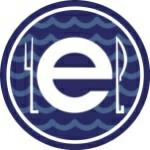 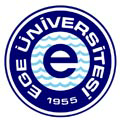 2024 YILI HAZİRAN AYI AKŞAM VEJETERYAN YEMEK LİSTESİ*Yukarıda belirtilen 1 öğünlük toplam kalori değerlerine, 50 gr ekmeğin değeri olan 160 kalori ilave edilmiştir. * 1 öğünün ortalama kalori değeri  1446 kcal‘dir.PAZARTESİ(MONDAY)SALI(TUESDAY)ÇARŞAMBA(WEDNESDAY)PERŞEMBE(THURSDAY)CUMA(FRIDAY)CUMARTESİ(SATURDAY)PAZAR(SUNDAY)01BUĞDAY ÇORBASIYOĞ. KARIŞIK KIZARTMAERİŞTESUPANGLECAL: 1339 kcal02KURU FASULYEBULGUR PİLAVIKARIŞIK TURŞUYOĞURTCAL: 1443 kcal03YAYLA ÇORBASIGAR. YEŞ. MER. KÖFTESİFES. SOSLU MAKARNAMEVSİM SALATACAL: 1500 kcal04SEBZELİ NOHUTDOM. BULGUR PİLAVIKURU CACIKTULUMBA TATLISICAL: 1360 kcal05ŞEHRİYE ÇORBASIFR. MELANZENETER. PİRİNÇ PİLAVIAYRANCAL: 1339 kcal06YAYLA ÇORBASIYOĞURTLU ISPANAKKIYMALI MAKARNAMOZAİK PASTACAL: 1443 kcal07KR. MANTAR ÇORBAPÜR. SEBZE SOTEKISIRAYRANCAL: 1443 kcal08Z.Y BARBUNYAPİRİNÇ PİLAVIYOĞURTŞEKERPARECAL: 1596 kcal09TOYGA ÇORBAARAP TAVAMELEK PİLAVIAYRANCAL: 1341 kcal10KURU FASULYEBULGUR PİLAVIYOĞURTSARAY BURMACAL:1370 kcal11TUTMAÇ ÇORBASIRÖŞTİTER. PİRİNÇ PİLAVIAYRANCAL:1420 kcal12KR. MANTAR ÇORBASISEBZE TAVAMAKARNAYOĞURTCAL: 1450 kcal13ARAPAŞI ÇORBASIFALAFELPİRİNÇ PİLAVIMEYVECAL: 1340 kcal14DOMATES ÇORBASIYOĞ. KARIŞIK KIZARTMASOSLU MAKARNATİRAMİSUCAL: 1500 kcalRESMİ TATİLRESMİ TATİLRESMİ TATİLRESMİ TATİLRESMİ TATİLRESMİ TATİLRESMİ TATİL22TARHANA ÇORBASIISPANAK ŞİLEŞAKŞUKAMEVSİM SALATACAL: 1304 kcal23KÖYLÜ ÇORBASEBZE SOTEPİRİNÇ PİLAVIMEYVECAL: 1596 kcal24EZOGELİN ÇORBASIP.ÜSTÜ NOHUTÇOBAN SALATAAYRANCAL: 1458 kcal25Z.Y. BAMYANAP. SOSLU MAKARNAKURU CACIKŞEKERPARECAL: 1462 kcal26SOĞAN ÇORBASIMANTAR SOTEŞEH. BULGUR PİLAVIYOĞURTCAL: 1339 kcal27YAYLA ÇORBASISEBZE TAVANAP. SOSLU MAKARNAMEVSİM SALATACAL: 1304 kcal28Z.Y BARBUNYAPİRİNÇ PİLAVIYOĞURTSUPANGLECAL: 1596 kcal29BUĞDAY ÇORBASIYOĞ. KARIŞIK KIZARTMAPEY. BÖREKKAZANDİBİCAL: 1596 kcal30KR. MANTAR ÇORBASIPÜR SEBZE SOTEBULGUR PİLAVIMEYVECAL: 1596 kcal